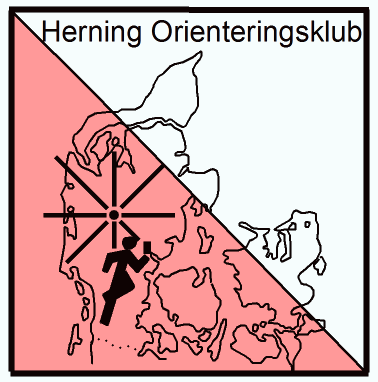 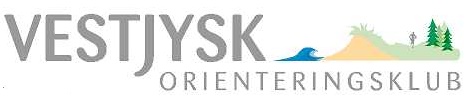 Stævnet er et *** C-løb.Der løbes 2 afdelinger hver dag. Om lørdagen en prolog og en finale i Holstebro, og ligeledes om søndagen i Herning.  Lørdag 29. april i Holstebro med første start kl. 12:00. Søndag 30. april i Herning med første start kl. 10:00.Løbsområde og kort De to etaper om lørdagen afvikles i Holstebro Centrum,  mens de to løb om søndagen afvikles i Herning Centrum. Løbsterrænerne er ældre købstadsbebyggelse med forretninger, baggårde, skoler, institutioner, boligområder, parkeringsarealer og parker.Nyreviderede og udvidede kort i begge byer. 1:4.000 hhv. 1:3.000, ækvidistance 2,5 m.Der appelleres til fairness ved, at man undlader ”rekognoscering” i løbsområderne forud for og under stævnet. LøbsinstruktionForventes på hjemmesiden umiddelbart efter sidste tilmeldingsfrist. Start Put and run med mindst 1 min. mellem løberne på samme bane. Lørdag 29. april i Holstebro med første start på prolog kl. 12:00 og på finalen hurtigst muligt efter 15:00.Søndag 30. april i Herning med første start på prologen kl. 10:00 og finalen hurtigst muligt efter 13:00. Kontrolsystem Der anvendes EMIT begge dage. Eget EMIT-nummer oplyses ved tilmelding. Tilmeldte uden angivelse af EMIT-nummer vil få tildelt lejebrik. Lejebrikker udleveres ved 1. start begge løbsdage og afleveres efter sidste etape. Stævnepladser og stævnekontorBegge løbsdage vil de to løb blive afviklet fra samme stævneplads. Mødesteder og parkering oplyses i instruktion. Stævnekontor vil være åbent 1 time før første start. Og her kan der købes åbne baner og meldes ændringer til EMIT-nummer. Der henstilles dog til, at mest muligt afklares over nettet inden løbene.Klasser:Det tilstræbes at følge DOF reglementets afsnit 4.1.2. om vindertider for sprintbaner.Banelængder målt i korteste vejvalgslinje og antal poster vil fremgå af instruktionen.Åbne klasser:Børnebaner og -aktivering:IngenStartafgift Tilmelding til Cup samlet:		D/H10 – D/H20: 200 kr. D/H21 og ældre: 300 kr. Deltagelse i enkelte etaper: 		D/H10 – D/H20: 50 kr. D/H21 og ældre: 75 kr. Leje af EMIt brik: 		15 kr. pr. løb, ved leje til Cup samlet 40 kr. Ved bortkomst af lejebrik er erstatningsprisen 530 kr. Tilmelding Via O-service, senest fredag den 21. april 2023. Tilmeldingsmodtager: Poul Schøler, Vestjysk Orienteringsklub mobil 51905809, mail scholer.poul@gmail.com Betaling klubvis ved tilmeldingsfrist på konto 7600-1079771 Vestjysk Bank. Husk at oplyse klub som det første i meddelelsen.Køb af åbne klasser kan ske på dagen. så længe der er kort til rådighed. Ved tilmelding på dagen pålægges startgebyret kr. 20,00 pr. løb.Resultater Under løbene vil der være løbende papiropslag på stævnepladsen. Hurtigst muligt efter løbene vil resultatliste for de enkelte løb komme på hjemmesiden. Der vil blive lavet en samlet resultatliste for lørdagens to løb i Holstebro henholdsvis søndagens to løb i Herning. De samlede resultatliste vil komme på ovennævnte hjemmeside og på www.O-result.dkPræmier Der vil ikke være præmier.Kiosk Lille udsalg på stævnepladsen i Herning (og måske også i Holstebro), og derudover henvises til de nærliggende lokale indkøbsmuligheder - vil fremgå af instruktionen.Banelæggere Lørdag:	Jess Rasmussen, Viborg OKSøndag:	Jess Rasmussen, Viborg OKBanekontrollanterProlog og Finale Holstebro:	Jesper Lundsgaard, Vestjysk OK Prolog og finale Herning: 	Lucia Aagaard og Kaj Kaspersen, Herning OKStævneleder Jess Rasmussen, Viborg OK, Jess@youseeme.dk, +45 5250 6490StævnekontrollantVarny Vestergård, Vestjysk OK i Holstebro.Kenn Kristensen, Herning OK i Herning.DommerFindes ved sidste tilmelding blandt deltagerne.Med venlig hilsen og på gensyn til Midtjysk Sprint CupKlasseVindertidSværhedsgradKlasseVindertidSværhedsgradD1212-15 min.H1212-15 min.D1412-15 min.H1412-15 min.D1612-15 min.H1612-15 min.D1812-15 min.H1812-15 min.D2012-15 min.H2012-15 min.D2112-15 min.H2112-15 min.D3512-15 min.H3512-15 min.D4012-15 min.H4012-15 min.D4512-15 min.H4512-15 min.D5012-15 min.H5012-15 min.D5512-15 min.H5512-15 min.D6012-15 min.H6012-15 min.D6512-15 min.H6512-15 min.D7012-15 min.H7012-15 min.D7512-15 min.H7512-15 min.D8012-15 min.H8012-15 min.D8512-15 min.H8512-15 min.D9012-15 min.H9012-15 min.KlasseLængde korteste vejvalgSværhedsgradÅben 1Ca. 3.600Åben 2Ca. 3.200Åben 3Ca. 2.800Åben 4Ca. 2.400Åben 5Ca. 2.500Åben 6Ca. 2.200